49e  REUTEMETEUTRIT 31 januari 2016 A.C. QUO VADIS ROSMALENDeze rit moet worden verreden volgens het bij de inschrijftafel uitgegeven reglement. De lengte van de rit is 33,3 km. De ideale totaaltijd is 2 uur en 30 minuten, inclusief de pauze. Voor elke foute routecontrole en elke fout beantwoorde vraag, krijgt U 11 straf-punten. Voor elke minuut te laat, krijgt U een strafpunt geheel gratis. Uw controlekaart te vroeg inleveren levert dus geen strafpunten op. De rondgaande weg bij een rotonde, moet u als een rechtdoorgaande weg beschouwen. Ook dit jaar is de pauze binnen bij DE KENTERING. Let OP: De Reutemeteutrit is een gezelligheidsrit en geen race rit, want het gaat er niet om wie het eerst aan de finish is, maar wie de minste strafpunten heeft als de controlekaart is ingeleverd bij de finish.Dit jaar is er geen pauze opdracht uit te voeren, zodat U meer tijd heeft, om de puzzelopdrachten goed uit te voeren en tijdens de pauze iets kunt drinken en/of eten, want de keuken is dan ook geopend. 					Veel succesOOK ZONDER UNNE NEUT, HEEL VEEL LEUT MET DE 49e REUTEMETEUTRoutebeschrijving traject 1 / geel1	Om van het parkeerterrein af te komen, gaat U na de startvlag en een blauwe afvalbak direct eerste weg teut.  2	Dan gaat U teineteut teut (voorzichtig is Dorpsstraat)  3    	Vervolgens gaat U eerste weg reut (is Venstraat)  4	Dan gaat U na een kontgewei eerste weg teut 5	Dan eerste weg reut 6	Vervolgens gaat U viersprong teut (is Raadhuisstraat) 7	Dan gaat U na tankstation en een roofdier eerste weg reut  8	Vervolgens gaat U tweede weg teut 9 	Dan gaat U teineteut teut (is Striensestraat)     10	Dan teineteut teut (voorzichtig is Empelseweg)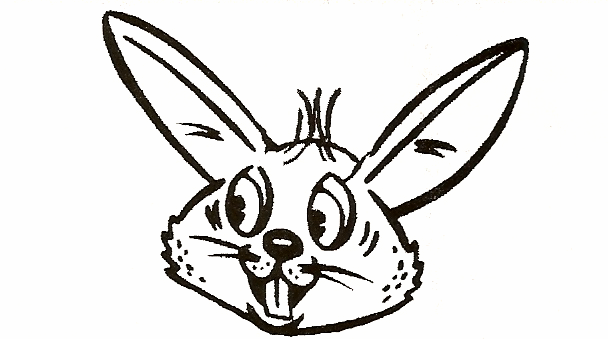 11	Vervolgens eerste weg teut (is Raadhuisstraat) 12	Dan gaat U na een pieremachochel eerste weg reut13	En dan gaat U teineteut teut14	Vervolgens voor ”GOUDSBLOEMSTRAAT”  reut15 	Vervolgens voorzichtig voorangsweg reut16	Dan gaat U bij de rotonde derde weg reut17	Dan gaat U na het viaduct eerste weg reut (is Heer en Beekstraat)18	Na bokkenpoten, varkenstaart en varkenspoten eerste weg teut19	Vervolgens eerste weg reut 20	Na “U RIJDT NU DE REUTEMETEUTRIT” eerste weg reut21	Vervolgens klinkerweg teut22	En dan asfaltweg reut23	Dan gaat u bij de rotonde eerste weg reut (is Molenstraat)24	Dan na verkeerslicht, weg en verkeerslicht viersprong reut (voorsorteren is          Graafsebaan)    VRAAG 1: Wat betekent het woord rikrooje? Is dat A: kaarten, B: zich afvragen	          of C: oogsten. De letter van het goede antwoord invullen in het 		eerstvolgende lege vakje van de controlekaart   	25	De doorgaande weg blijven volgen en na Juf Leutefleut klinkerweg teut en U	rijdt dan in de Wilhelminastraat26	Na “BEATRIXSTRAAT”, 2 vijven, 3 zessen en 2 zeven reut (grote afstand)27	Vervolgens gaat U eerste weg teut     28	Dan gaat U viersprong teut (is Beatrixstraat)29 	Dan gaat U teineteut teut  (is Pastoor Hoekx-singel)  	30	Daarna gaat U na “233 t/m 253”, voor wipkip reut 31	Vervolgens gaat U klinkerweg teut (is Pastoor de Leijerstraat)33	Nu gaat U eerste weg teut34	Vervolgens gaat U astfaltweg reut35	Dan gaat U voorzichtig VRW reut    VRAAG 2: Wat betekent het woord: haore? Is dat A: haren, B: scherp maken of	          C: mannetjeshazen? De letter van het goede antwoord invullen in het		eerstvolgende lege vakje van de controlekaart.  36	U blijft de doorgaande weg volgen, U rijdt over het Maxima kanaal en gaat dan          	na het verkeerslicht weg teut (voorsorteren is Molenstraat) 37	Dan gaat U na “CHOPINLAAN” weg reut (is Chopinlaan)38	Nu gaat U na een stokpaard en een zebra weg teut39	Vervolgens asfaltweg reut (is Oude Baan)40	Dan gaat U na “SWEELINCKLAAN” reut (is Sweelincklaan)41	Nu gaat U na vorstin en vorst weg reut42	Dan eerste weg reut43	En dan asfaltweg reut (zeer voorzichtig is Oude Baan))   VRAAG 3: Wat betekent het woord: sloepe? Is dat A: publieke vrouw, B: sloffen                        of C: melk zeven? De letter van het goede antwoord invullen in het     		eerstvolgende lege vakje van de controlekaart 	44	Nu gaat U voor de rotonde weg teut (is Sportlaan)45	Vervolgens gaat U na een palindroom en een keerwoord weg teut46	Vervolgens klinkerweg reut47	Dan gaat U asfaltweg reut (voorzichtig is Oude Baan)48	Vervolgens gaat U tweede weg reut (is Bredestraat)49	Vervolgens gaat U na een H domweg reut50	Dan gaat U teineteut reut51	Vervolgens asfaltweg reut (is Oude Baan)52	Dan gaat u bij rotonde eerste weg reut53	Nu gaat U na de spoorwegovergang reut (is Gildeplein). Bij de oranje vlag is de finish van traject 1 van de routebeschrijving.Nu moet U bij De Kentering binnen Uw ingevulde controlekaart laten afstempelen. Deze pauze is maximaal 30 minuten.	Ook de start van traject 2 is weer bij deze oranje vlag.Routebeschrijving traject 2 / blauw	U start weer bij de oranje vlag op het Gildeplein54	Na de blauwe afvalbak gaat U direct eerste weg teut 55	Vervolgens gaat U teineteut reut56	Dan na H “35” teut aanhouden57	Vervolgens gaat U zeer voorzichtig VRW reut (let vooral goed op fietsers)58	Dan gaat U tweede weg teut ( is Hoff van Hollantlaan)59	Nu na de naam van een schaatser en de naam van een schaatsster reut (Bij Perron 3 zijn het gewoon wegen)60	Dan gaat U teineteut reut61	Vervolgens na spoorwegovergang weg reut62	Nu gaat U klinkerweg reut (is bij de sporthal)63	Dan gaat U na “REUT”, “TEINETEUT” en “TEUT” weg reut  (let op de ritpijldie U moet volgen) 64	Dan gaat U eerste weg teut65	En dan VRW reut66	Vervolgens nog eens VRW teut (is Deken van Roestellaan)    VRAAG 4: Wat is de moderne verzamelnaam voor knoeien, ritselen, prutsen                     en de zaak belazeren? Het antwoord invullen in het eerstvolgende	          lege vakje van de controlekaart.	 67	Dan gaat U bij de rotonde tweede weg  reut (is zogenaamd rechtdoor)68	En nog eens bij de rotonde tweede weg reut69	Dan na weg viersprong reut (is Milla de Kampenstraat) 70	Vervolgens gaat U na een kruiwagen en een luiwagen reut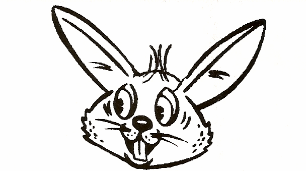 71	Dan gaat U teineteut reut72	Vervolgens gaat U VRW reut73   	Dan gaat U viersprong teut (is Lijsterbeslaan)74	En dan viersprong reut (is Eikenburglaan)75	Dan gaat U na sjoemelsjoelbak weg teut76	Vervolgens teineteut reut77	Dan gaat U na kassiewijle sjoesie viersprong teut78	Vervolgens teineteut teut (is Maliskampsestraat)79	En nog eens teineteut teut (is Veedijk)80	Nu gaat U voor een doodlopende weg asfaltweg teut81	En vervolgens eerste weg teut82	Dan gaat U voorzichtig VRW teut   VRAAG 5: Welk spreekwoord of gezegde is in de volgende cryptische omschrijving  		verborgen: niets gesloten en niets aan?		Het antwoord invullen in het eerstvolgende lege vakje van		de controlekaart.83	Vervolgens gaat U bij de rontonde tweede weg reut84	Nu gaat U na spoorwegovergang eerste weg reut (is Friezenstraat)85	Dan gaat U na een iglo en twee wigwammen reut86	En dan teineteut reut87	Nu gaat U klinkerweg teut (is Huisbergenweg)88	Dan na parende zwanenparen weg reut89	Vervolgens gaat U klinkerweg teut	90	Dan gaat U klinkerweg reut (is Friezenstraat)91	Vervolgens na een hele bekende zanger weg teut   	92	En dan einde weg teut93	Daarna VRW teut94	Vervolgens voor spoorwegovergang reut (is Sprokkelboschstraat)    VRAAG 6: Wat betekent het woord: lievermenneke? Is dat A: baby,		B: duizendschoon, of C: smoesje?		De letter van het goede antwoord invullen in het eerstvolgende lege vakje van de controlekaart.95	U blijft deze weg volgen en gaat dan na “ZANDHAZENDURP BLÊFT 	OE VERRASSEN” en “HONDSBERG” weg reut 96	Vervolgens viersprong reut97 	Dan gaat U na H “90”, pad en pad viersprong teut98	Vervolgens VRW teut ( voorzichtig)99	Dan gaat U bij de rotonde eerste weg reut   VRAAG 7: Welke letter komt op de plaats van het vraagteken: B C D G J ?		Het antwoord invullen in het eerstvolgende lege vakje van de 		controlekaart. 100	En dan nog eens bij rotonde eerste weg reut (is Molenstraat) 101	Vervolgens gaat U na de spoorwegovergang eerste weg reut (is het Gildeplein	U bent dan aan de finish bij de oranje vlag.  Auto parkeren op het parkeerterrein en de ingevulde controlekaart binnen bij De Kentering inleveren. Ook niet vergeten om het startnummer in te leveren. Bedankt voor de deelname aan deze Reutemeteutrit.De organisatie hoopt dat U er een beetje van heeft genoten en/of geleerd. Verder nog een gezellige voortzetting van het Reutemeteut gebeuren, heel veel plezier met de komende carnavalsdagen en snel weer tot ziens.    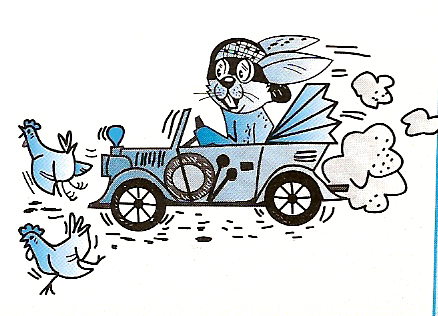 